                        2018 TFF PLAJ FUTBOLU LİGİ                           
FİNAL ORGANİZASYONU BAŞVURU FORMU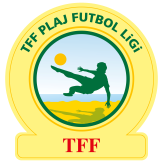 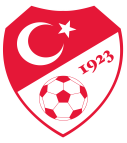 Konaklama süreleri aşağıdaki gibidir;																		EVET                                 HAYIR16 Takım, 4 gece tam pansiyon konaklama						4 Takım, 6 gece tam pansiyon konaklama						4 Takım, 8 gece tam pansiyon konaklama						TFF organizasyon ekibi, 9 gece tam pansiyon konaklama              			Hakemler, 9 gece tam pansiyon konaklama                                     			TFF konaklama organizasyonları 4 veya 5 yıldızlı otellerde yapılmaktadır, tercihinizi belirtiniz:Konaklama 5 yıldızlı otel								5 yıldızlı otel adı:Konaklama 4 yıldız otel									4 yıldızlı otel adı:Şampiyona için gerekli sahanın özellikleri aşağıda belirtilmiştir:Saha  (28 m x 37 m ebatlarında, yüksek kapasiteli tribünlü)				Elektronik skorboard (süre, skor ve periyot göstergeli, 	              			
hakem masasından kumanda edilebilen)Saha ışıklandırma 									Saha kenarında duş alanı ve soyunma odası yapılması					Saha kenarında tuvalet alanı ve kurulumu						Yedek kulübeleri, hakem masa, sandalye ve şemsiyeleri              				Organizasyonun boş gününde tanıtım ve eğlenme amaçlı aktivite:8 Takım, Belediye Yetkilileri, TFF yetkilileri ve Hakemler; 				Tekne turu veya öğle yemeği					Organizasyon süresince gerekli olan malzeme, yeme-içme, görevli ve ihtiyaçları aşağıdaki gibidir;								EVET                                 HAYIRSporcular, Belediye Görevlileri, TFF, Hakemler için su tedariği				Saha içi reklam alanı (%50 Belediye %50 TFF için)					6 adet top toplayıcı									Yeterli sayıda belediye görevlisi								Yeterli sayıda temizlik görevlisi								Yeterli sayıda güvenlik görevlisi								Yeterli sayıda resmi emniyet görevlisi							Sağlık Ekibi										Ambulans										Personel için kumanya (temizlik, güvenlik, sağlık vs.)					Seyirciler için otobüs ve/veya minibüs ring servis					Billboard, poster, afiş, el broşür basımı ve dağıtımı					Organizasyon öncesi tanıtım aktiviteleri							Ses sistemi, telsiz mikrofon, müzik sistemi						Spiker (müsabaka canlı anlatımı için)							Spikerler konaklama, yol masrafları ve ücretleri						Dans gösterileri (periyot aralarında)							Dans grupları konaklama, yol masrafları ve ücretleri					Final maçı sonrası kupa töreni seremonisi için;								EVET                                 HAYIRKürsü												Konfeti												Ateş Şelalesi											Sky Tracker (Tarayıcı ışık sistemi - Havayı aydınlatan)						Diğer (lütfen belirtiniz)…………………………………………………………………………………………………………………….………………………………………………………………………………………………………………………………………………………..………………………………………………………………………………………………………………………………………………………..Diğer (lütfen aşağıda belirtiniz)……………………………………………………………………………………………………………………………………..……………………………………………………………………………………………………………………………………..…………………………………………………………………………………………………………………………………………………………………………………………………………………………………………………………..………………………………………………………………………………………………………………………………………………………..……………………………………………………………………………………………………………………………………..……………………………………………………………………………………………………………………………………..……………………………………………………………………………………………………………………………………..……………………………………………………………………………………………………………………………………..……………………………………………………………………………………………………………………………………..……………………………………………………………………………………………………………………………………..……………………………………………………………………………………………………………………………………...……………………………………………………………………………………………………………………………………..……………………………………………………………………………………………………………………………………..……………………………………………………………………………………………………………………………………..…………………………………………..	BELEDİYE BAŞKANLIĞI:	…………………………………………..	BELEDİYE BAŞKANI:	…………………………………………..	İmza, Mühür, Tarih